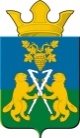 ДУМА	Ницинского сельского поселения	Слободо – Туринского муниципального районаСвердловской областипятого созываРЕШЕНИЕот 26 января 2024 г.                                                                              №113-НПА с.НицинскоеО внесении изменений в Решение Думы Ницинского сельского поселения от 30.06.2023 №68-НПА «Об утверждении Положения о видах поощрения муниципальных служащих органов местного самоуправления Ницинского сельского поселения и порядке их применения» (в редакции Решений Думы Ницинского сельского поселения от 27.10.2023 №90-НПА)В целях приведения нормативных правовых актов Ницинского сельского поселения в соответствие с действующим законодательством, рассмотрев экспертное заключение от 26.12.2023 №821-ЭЗ по результатам правовой экспертизы Решения Думы Ницинского сельского поселения от 30.06.2023 №68-НПА «Об утверждении Положения о видах поощрения муниципальных служащих органов местного самоуправления Ницинского сельского поселения и порядке их применения» (в редакции Решений Думы Ницинского сельского поселения от 27.10.2023 №90-НПА), руководствуясь Уставом Ницинского сельского поселения, Дума Ницинского сельского поселения РЕШИЛА: 1. Внести в Решение Думы Ницинского сельского поселения от 30.06.2023 №68-НПА «Об утверждении Положения о видах поощрения муниципальных служащих органов местного самоуправления Ницинского сельского поселения и порядке их применения» (в редакции Решений Думы Ницинского сельского поселения от 27.10.2023 №90-НПА) следующие изменения:1.1. В наименовании и пункте 1 Решения, наименовании Положения слова «замещающих муниципальные должности в органах местного самоуправления Ницинского сельского поселения» заменить словами «замещающих должности в органах местного самоуправления Ницинского сельского поселения». 1.2. В пункте 7 раздела 4 Положения слова «, награждения благодарственным письмом» исключить. 1.3. В пункте 9 раздела 4 Положения слова «, награждением благодарственным письмом» исключить.1.4. В пункте 2 раздела 2 Положения слова «должностных полномочий» заменить словами «должностных обязанностей».1.5. В части второй пункта 1 раздела 3 Положения слова «подпунктами 6 и 7» заменить словами «подпунктами 5 и 6».1.6.  В разделе 1 Положения слова «муниципальным служащим, замещающим муниципальные должности в органах местного самоуправления Ницинского сельского поселения (далее – муниципальные служащие)» заменить словами ««муниципальным служащим, замещающим должности в органах местного самоуправления Ницинского сельского поселения (далее – муниципальные служащие)».1.7. В абзаце втором подпункта 3 пункта 2 раздела 3 Положения слова «согласно Приложения 1» заменить словами «согласно приложению 1».2. Настоящее Решение опубликовать в печатном средстве массовой информации Думы и Администрации Ницинского сельского поселения «Информационный вестник Ницинского сельского поселения», разместить на официальном сайте Ницинского сельского поселения в информационно-телекоммуникационной сети Интернет (www.nicinskoe.ru).3. Контроль за исполнением Решения возложить на комиссию по вопросам законодательства и местного самоуправления (С.Г.Костенков).Председатель ДумыНицинского сельского поселения:_____ И.В.ЗыряноваГлава Ницинского сельского поселения:_____ Т.А.Кузеванова